Math 3	8.4 Quadrilaterals	Unit 8SWBAT use the properties of quadrilaterals to solve for unknowns. Example 1:  Solve for x and the measure of each angle if ▭DGFE is a rectangle.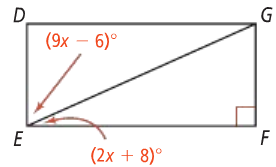 Example 2:  ▭ABCD is a rectangle whose diagonals intersect at point E.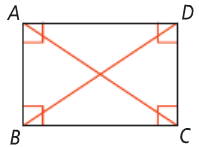 If AE = 36 and CE = 2x – 4, find x.If BE = 6y + 2 and CE = 4y + 6, find y.Example 3:  Using the diagram to the right to answer the following if ▭ABCD is a rhombus.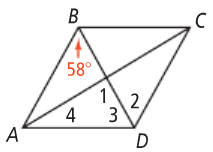 Find the m∠1.Find the m∠2.Find the m∠3.Find the m∠4.Example 4:  Solve for each variable if the following are rhombi.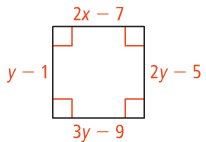 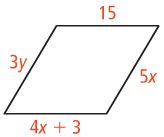 Example 5:  CDEP is an isosceles trapezoid and m<C = 65.  What are m<D, m<E, and m<F?Example 6:  What are the values of x and y in the isosceles triangle below if DE || DC?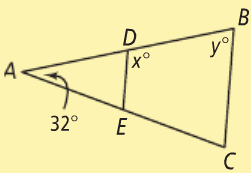 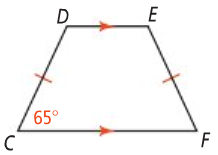 Example 7:  QR is the midsegment of trapezoid LMNP.  What is x and the length of LM?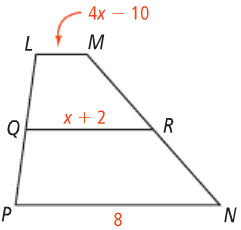 You Try!  TU is the midsegment of trapezoid WXYZ.  What is x and the length of TU? 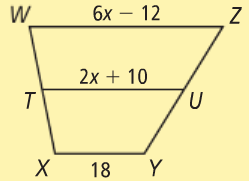 Example 4:  Quadrilateral DEFG is a kite.  What are m<1, m<2, and m<3?  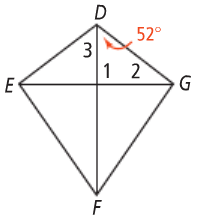 You Try!  Quadrilateral KLMN is a kite.  What are m<1, m<2, and m<3?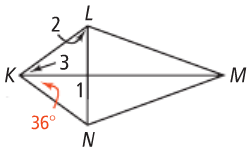 RectangleRhombusSquareA rectangle is a parallelogram with four right angles.A rhombus is a parallelogram with four congruent sides.A square is a parallelogram with four congruent sides and four right angles.A rectangle has all the properties of a parallelogram PLUS:4 right anglesDiagonals are congruentA rhombus has all the properties of a parallelogram PLUS:4 congruent sidesDiagonals bisect anglesDiagonals are perpendicular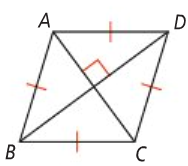 A square has all the properties of a parallelogram PLUS:All the properties of a rectangleAll the properties of a rhombus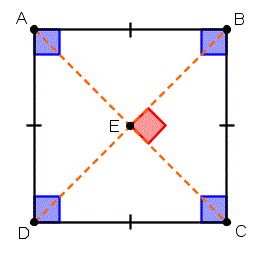 TrapezoidA trapezoid is a quadrilateral with exactly one pair of parallel sides, called bases, and two nonparallel sides, called legs.Isosceles TrapezoidsTrapezoid MidsegmentTrapezoidA trapezoid is a quadrilateral with exactly one pair of parallel sides, called bases, and two nonparallel sides, called legs.An isosceles trapezoid is a trapezoid with congruent legs.The median (also called the midsegment) of a trapezoid is a segment that connects the midpoint of one leg to the midpoint of the other leg.TrapezoidA trapezoid is a quadrilateral with exactly one pair of parallel sides, called bases, and two nonparallel sides, called legs.A trapezoid is isosceles if there is only:One set of parallel sidesBase angles are congruentLegs are congruentDiagonals are congruentOpposite angles are supplementaryTheorem:  If a quadrilateral is a trapezoid, then a) the midsegment is parallel to the bases and b) the length of the midsegment is half the sum of the lengths of the basesTrapezoidA trapezoid is a quadrilateral with exactly one pair of parallel sides, called bases, and two nonparallel sides, called legs.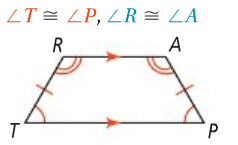 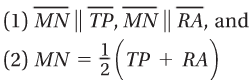 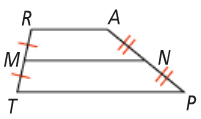 KiteA kite is a quadrilateral with two pairs of adjacent, congruent sides.If a quadrilateral is a kite, then:If a quadrilateral is a kite, then:If a quadrilateral is a kite, then:If a quadrilateral is a kite, then:KiteA kite is a quadrilateral with two pairs of adjacent, congruent sides.Its diagonals are perpendicular.Its diagonals bisect the opposite angles.One pair of opposite angles are congruent.One diagonal bisects the other.KiteA kite is a quadrilateral with two pairs of adjacent, congruent sides.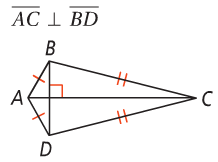 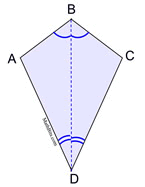 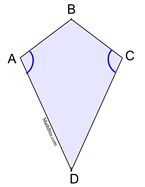 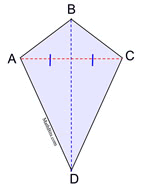 